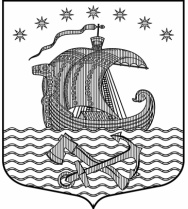 Муниципальное образование Свирицкое сельское поселениеВолховского муниципального районаЛенинградской областиАДМИНИСТРАЦИЯП О С Т А Н О В Л Е Н И ЕОт   __01 ноября  2017 года                                  №  106пос. СвирицаВолховского района, Ленинградской областиОб утверждении муниципальной программы«Развитие части территории  муниципального образованияСвирицкое сельское поселение»В соответствии федеральным законом от 06.10.2003 № 131-ФЗ «Об общих принципах организации местного самоуправления в Российской Федерации» (с изменениями и дополнениями), бюджетным кодексом Российской Федерации, постановлением администрации МО Свирицкое сельское поселение от 30 октября 2017 года №105 «Об утверждении перечня муниципальных программ муниципального образования Свирицкое сельское поселение», на основании Устава муниципального образования ПОСТАНОВЛЯЮ:1. Утвердить муниципальную программу «Развитие части территории    муниципального образования Свирицкое сельское поселение» (далее – Программа)  согласно приложению.2. Главному бухгалтеру администрации муниципального образования Свирицкое сельское поселение предусмотреть ассигнование на реализацию муниципальной программы «Развитие части территории    муниципального образования Свирицкое сельское поселение» 3. Контроль за исполнением настоящего Постановления оставляю за собой.4.Настоящее Постановление подлежит обязательному опубликованию (обнародованию) в средствах массовой информации5. Настоящее постановление в ступает в силу с 1 января 2018 года. Глава администрации МО  Свирицкое сельское поселение                                                               В.И.Лиходеев Утверждена   постановлением администрации муниципального образования Свирицкое сельское поселениеОт 01 ноября 2017 года №  106 Муниципальная программа«Развитие части территории  муниципального образования Свирицкое сельское поселение»п.Свирица2017 год                                                                 ПАСПОРТмуниципальной  программы«Развитие части территории  муниципального образования Свирицкое сельское поселение»1.  Характеристика проблемыК числу основных проблем развития сельских территорий, на решение которых  направлена реализация Программы, относятся сложная демографическая ситуация, малонаселенность  сельских территорий, низкий уровень  благоустройства в д.Загубье2. Основные цели и задачи ПрограммыОсновными целями Программы являются:- Повышение уровня благоустройства территории муниципального образования Свирицкое сельское поселение для обеспечения благоприятных условий проживания населения;- Повышение уровня бытового обслуживания населения муниципального образования Свирицкое сельское поселение;Основными задачами Программы являются:- создание благоприятных условий для проживания в сельской местности;- активизация местного населения в решении вопросов местного значения.- Благоустройства кладбища, с установкой  ограждения по периметру кладбища в д.Загубье3. Сроки реализации ПрограммыРеализацию Программы предполагается осуществить в 2018 году. 4. Основные мероприятия ПрограммыОсновное мероприятие Программы: создание комфортных условий жизни сельского населения, которые включают мероприятия по:- Благоустройства кладбища, с установкой  ограждения по периметру кладбища в д.Загубье5. Ресурсное обеспечение ПрограммыПрограмма реализуется за счет средств бюджета Ленинградской области и муниципального образования Свирицкое сельское поселение Волховского муниципального района Ленинградской области.6. Ожидаемые результаты реализации ПрограммыРеализация  мероприятий Программы  будет способствовать  повышению уровня жизни населения, активизации участия граждан в решении вопросов местного значения, развитию в сельской местности иных форм местного самоуправления.Наименование муниципальной программыМуниципальная программа  «Развитие части территории муниципального образования Свирицкое сельское поселение»Муниципальная программа  «Развитие части территории муниципального образования Свирицкое сельское поселение»Цели муниципальной программы- создание комфортных условий жизнедеятельности в сельской местности;- активизация местного населения в решении вопросов местного значения.- создание комфортных условий жизнедеятельности в сельской местности;- активизация местного населения в решении вопросов местного значения.Задачи муниципальной программы- Создание благоприятных условий проживания жителей  муниципального образования Свирицкое сельское поселение;- Улучшение внешнего облика муниципального образования Свирицкое сельское поселение.- Создание комфортных условий жизнедеятельности в сельской местности, формирование позитивного отношения к сельской местности и сельскому образу жизни;-  Сохранение и повышение уровня социально - бытового обустройства села.- Благоустройства кладбища, с установкой  ограждения по периметру кладбища в д.Загубье- Создание благоприятных условий проживания жителей  муниципального образования Свирицкое сельское поселение;- Улучшение внешнего облика муниципального образования Свирицкое сельское поселение.- Создание комфортных условий жизнедеятельности в сельской местности, формирование позитивного отношения к сельской местности и сельскому образу жизни;-  Сохранение и повышение уровня социально - бытового обустройства села.- Благоустройства кладбища, с установкой  ограждения по периметру кладбища в д.ЗагубьеМуниципальный заказчик муниципальной программыадминистрация муниципального образования Свирицкое сельское поселение Волховского муниципального района Ленинградской областиадминистрация муниципального образования Свирицкое сельское поселение Волховского муниципального района Ленинградской областиСроки реализации муниципальной программы2018год2018годПеречень подпрограммСоздание комфортных условий жизнедеятельности в сельской местности и активация местного населения в решении вопросов местного значения на 2018 годСоздание комфортных условий жизнедеятельности в сельской местности и активация местного населения в решении вопросов местного значения на 2018 год Источники финансирования муниципальной программы Расходы (тыс. рублей) Расходы (тыс. рублей) Источники финансирования муниципальной программыВсего -251,16Очередной финансовый год- 251,16 Средства Бюджета поселения11,9611,96 Средства областного бюджета239,2239,2Другие источники00Планируемые результаты от реализации муниципальной Программы 1. Повышение общественной  значимости развития сельских территорий  и привлекательности сельской местности,2. Повышение  уровня социально-инженерного обустройства в сельской местности  для комфортного проживания населения .1. Повышение общественной  значимости развития сельских территорий  и привлекательности сельской местности,2. Повышение  уровня социально-инженерного обустройства в сельской местности  для комфортного проживания населения .Основание для  разработкиПрограммы - Федеральный закон Российской Федерации от 06 октября 2003 года №131-ФЗ «Об общих принципах организации местного самоуправления в Российской Федерации»;- Областной закон от 14 декабря 2012 года № 95-оз «О содействии развития на части территорий муниципальных образований Ленинградской области иных форм местного самоуправления»;- Устав муниципального образования Свирицкое сельское поселение Волховского муниципального района Ленинградской области; - Положение об организации деятельности старост, Общественных советов на территории муниципального образования Свирицкое сельское поселение, - Положение об организации общественных советов на территории административного центра муниципального образования Свирицкое сельское поселение- Федеральный закон Российской Федерации от 06 октября 2003 года №131-ФЗ «Об общих принципах организации местного самоуправления в Российской Федерации»;- Областной закон от 14 декабря 2012 года № 95-оз «О содействии развития на части территорий муниципальных образований Ленинградской области иных форм местного самоуправления»;- Устав муниципального образования Свирицкое сельское поселение Волховского муниципального района Ленинградской области; - Положение об организации деятельности старост, Общественных советов на территории муниципального образования Свирицкое сельское поселение, - Положение об организации общественных советов на территории административного центра муниципального образования Свирицкое сельское поселение